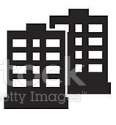 ПАМЯТКАНАНИМАТЕЛЮ ПО ВОПРОСАМ СОХРАННОСТИ ЖИЛЫХ ПОМЕЩЕНИЙ СПЕЦИАЛИЗИРОВАННОГО ЖИЛИЩНОГО ФОНДАСпециализированные жилые помещения предназначены для проживания отдельных категорий граждан, в т.ч. детей-сирот, детей, оставшихся без попечения родителей, лиц из их числа, на правах владения и пользования для временного проживания в нем с правом оформления регистрации по месту жительства. Жилым помещением признается изолированное помещение, которое является недвижимым имуществом и пригодно для постоянного проживания граждан (отвечает установленным санитарным и техническим правилам и нормам, иным требованиям законодательства.           Наниматель обязан:1) использовать жилое помещение по назначению и в пределах, установленных Жилищным кодексом Российской Федерации;2) соблюдать правила пользования жилым помещением; 3) обеспечивать сохранность жилого помещения;4) поддерживать в надлежащем состоянии жилое помещение. Самовольное переустройство или перепланировка жилого помещения не допускаются;5) проводить текущий ремонт жилого помещения;6) своевременно вносить плату за жилое помещение и коммунальные услуги (обязательные платежи). Несвоевременное внесение платы за жилое помещение и коммунальные услуги влечет взимание пеней в размере и порядке, которые предусмотрены ст. 155 Жилищного кодекса Российской Федерации;7) допускать в жилое помещение представителя Наймодателя для осмотра технического состояния жилого помещения, санитарно-технического и иного оборудования, находящегося в нем, а также для выполнения необходимых работ;8) при обнаружении неисправностей жилого помещения или санитарно-технического и иного оборудования, находящегося в нем, немедленно принимать возможные меры к их устранению и в случае необходимости сообщать об указанных неисправностях Наймодателю или в соответствующую эксплуатирующую либо управляющую организацию;9) осуществлять пользование жилым помещением с учетом соблюдения прав и законных интересов соседей, требований пожарной безопасности, санитарно-гигиенических, экологических и иных требований законодательства.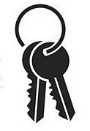 Наниматель имеет право:1) на использование жилого помещения для проживания, в том числе с членами своей семьи (супругой(ом) и несовершеннолетними детьми);2) на пользование общим имуществом в многоквартирном доме;3) на заключение договора социального найма в отношении занимаемого жилого помещения после окончания срока действия договора найма специализированного жилого помещения при отсутствии оснований для заключения с Нанимателем договора найма специализированного жилого помещения на новый 5-летний срок;4) на получение субсидий на оплату жилого помещения и коммунальных услуг в порядке и на условиях, установленных статьей 159 Жилищного кодекса Российской Федерации.